All About the Day I Was Born…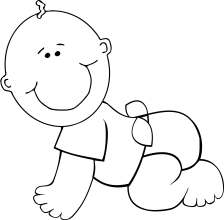 My full name is: ____________________________________________________My Mommy and Daddy are: __________________________________________My birthday: _______________________________________________________Time of day I was born: ______________________________________________My weight was: _____________________________________________________The weather was: ___________________________________________________I was born at: ______________________________________________________My Mommy and Daddy like to call me: _________________________________The most memorable moment on my birthday was: ________________________________________________________________________________________Mommy’s first thought of me: “__________________________________________________________________________________________________________”Daddy’s first thought of me: “___________________________________________________________________________________________________________”My picture: